CARNAVALCarnaval es una festa religiosa Cristiana i consisteix en anar disfressat.A l’escola ho celebrem així:Uns dies abans arriba el Requinquà que és el rei d’aquesta festa.Cada dia ens diu el que tenim que portar com: una perruca, un pentinat  divertit, un davantal, el pijama, la cara pintada,.....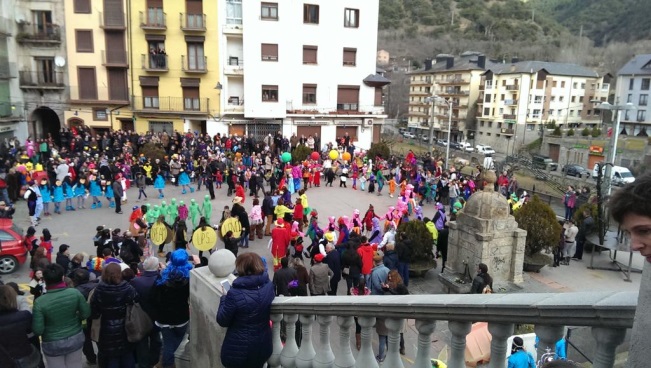 El dijous gràs, es un dia que com la tradició diu es menja botifarra negra, botifarra d’ou i un entrepà de truitada.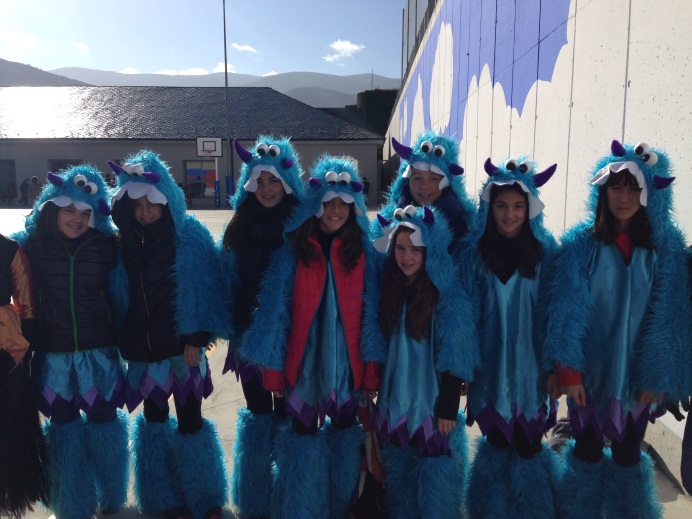 Dilluns de carnaval:Es el dia en que els petits es disfressen i fan una rua. Quan s’arriba a la Plaça Major ballen la passa, que es un ball tradicional del Pallars Sobirà. A l’arribar al Poliesportiu, que es el lloc d’arribada es fa una xocolatada.                           Dimarts de carnaval:Cap allà a les 14:00, es va al  parc del Riuet a fer la Calderada, es un dinar popular que hi pot anar tot el poble i si vols hi pots anar disfressat.A la tarda, es fa la rua dels grans on hi ha tot de carrosses de diferents pobles de la comarca.Al ball de tarda, es fa el concurs de la millor carrossa i la millor disfressa, també es premia la millor disfressa amb grup sense carrossa.  Laia Català                   i          Laia Rabasa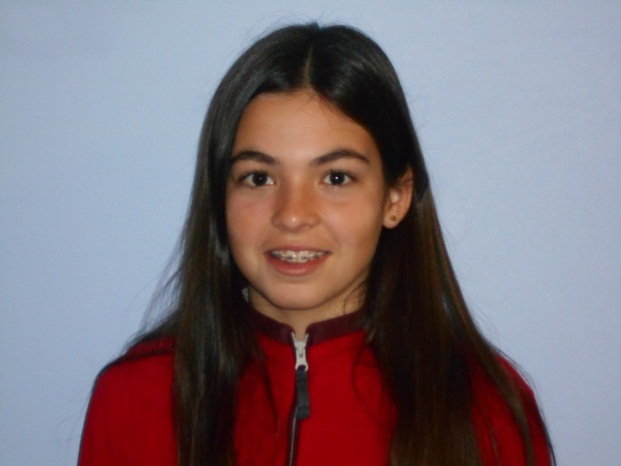 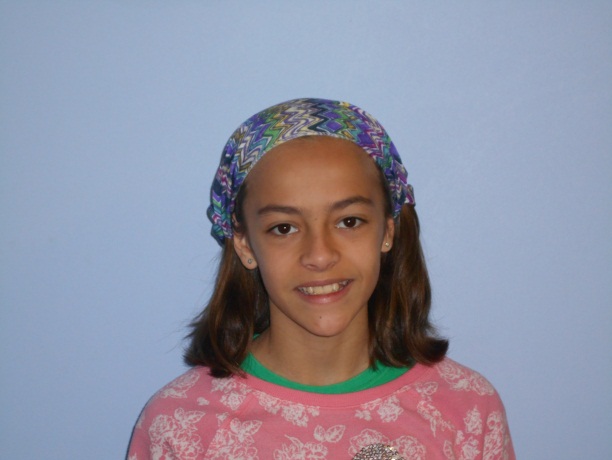 AQUESTA FESTA ES MOLT DIVERTIDA, HO TENIU QUE PROVAR!!!!